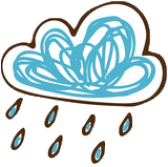 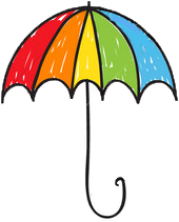 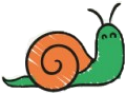 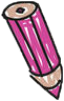 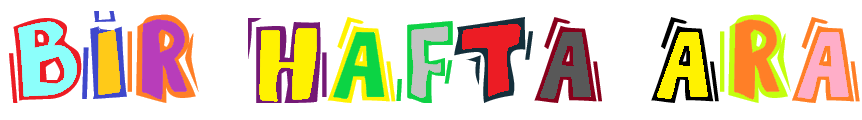 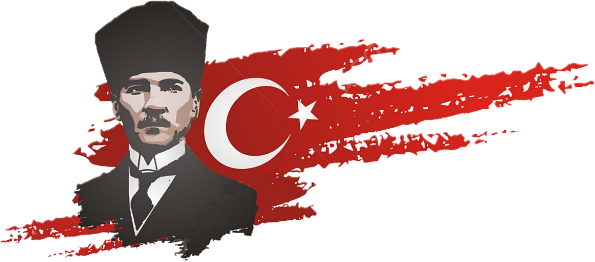 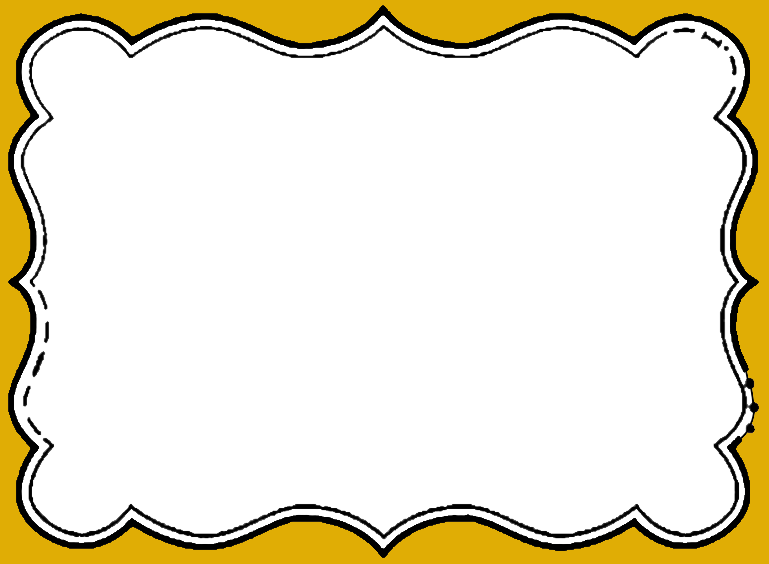 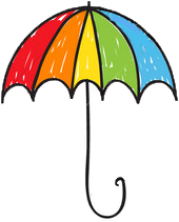 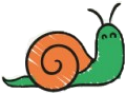 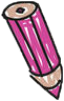 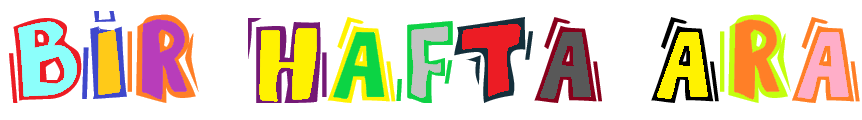 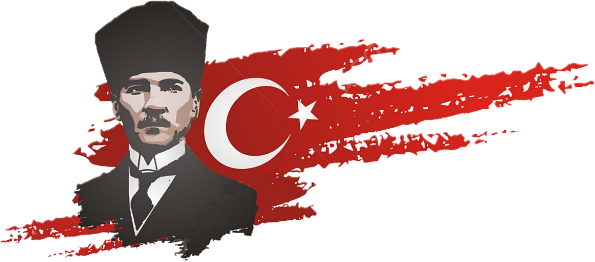 PAZARTESİSALIÇARŞAMBAPERŞEMBECUMA1Kızılay’ı Tanıyorum2İyi ki Varsın Kızılay3Sonbahar mı O?6Sarı Sonbahar7Kahraman Türk Askeri		8Atatürk…9Atatürk Olmak10Atatürk’ü Anıyoruz20Çocuk Hakları21Yağmur?22Çizgiler Her Yerde23Sayılar24Öğretmenim…27Oyunlu Bir Gün28   Sayılara Devam29Şekiller30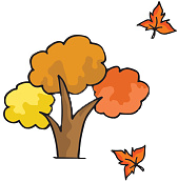 Neler Öğrendik?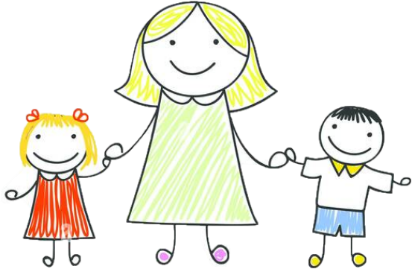 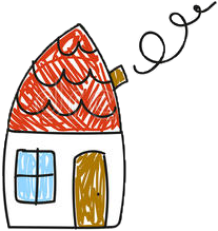 